Publicado en  el 12/02/2016 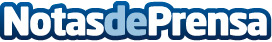 Cetelem España, en el Top 10 de las mejores empresas para trabajarCetelem obtiene por segundo año consecutivo el certificado “Top Employers”, situándose de nuevo entre las diez empresas españoles con mejores condiciones laborales.Datos de contacto:Cetelem EspañaNota de prensa publicada en: https://www.notasdeprensa.es/cetelem-espana-en-el-top-10-de-las-mejores_1 Categorias: Recursos humanos http://www.notasdeprensa.es